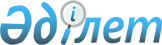 Қазақстан Республикасының Үкiметi мен Қырғыз Республикасының Үкiметi арасындағы Қырғыз Республикасы Ыстықкөл облысының аумағында орналасқан курорттық-рекреациялық шаруашылық объектiлерiне Қазақстан Республикасының меншiк құқықтарын реттеу туралы келiсiмге қол қою туралыҚазақстан Республикасы Үкіметінің 2006 жылғы 30 маусымдағы N 627 Қаулысы



      Қазақстан Республикасының Үкiметi 

ҚАУЛЫ ЕТЕДI:





      1. Қоса берiлiп отырған Қазақстан Республикасының Үкiметi мен Қырғыз Республикасының Үкiметi арасындағы Қырғыз Республикасы Ыстықкөл облысының аумағында орналасқан курорттық-рекреациялық шаруашылық объектiлерiне Қазақстан Республикасының меншiк құқықтарын реттеу туралы келiсiмнiң жобасы мақұлдансын.




      2. Қазақстан Республикасының Қаржы министрi Наталья Артемовна Коржоваға қағидаттық сипаты жоқ өзгерiстер мен толықтырулар енгiзуге рұқсат бере отырып, Қазақстан Республикасының Үкiметi атынан Қазақстан Республикасының Үкiметi мен Қырғыз Республикасының Үкiметi арасындағы Қырғыз Республикасы Ыстықкөл облысының аумағында орналасқан курорттық-рекреациялық шаруашылық объектiлерiне Қазақстан Республикасының меншiк құқықтарын реттеу туралы келiсiмге қол қоюға өкiлеттiк берiлсiн.




      3. Осы қаулы қол қойылған күнінен бастап қолданысқа енгiзiледi.

      

Қазақстан Республикасының




      Премьер-Министрі



Жоба 






Қазақстан Республикасының Үкiметi мен Қырғыз Республикасының






Yкiметi арасындағы Қырғыз Республикасы Ыстықкөл облысының






аумағында орналасқан курорттық-рекреациялық шаруашылық






объектiлерiне Қазақстан Республикасының меншiк






құқықтарын реттеу туралы






келiсiм



      Бұдан әрi Тараптар деп аталатын Қазақстан Республикасының Үкiметi мен Қырғыз Республикасының Үкiметi 1992 жылғы 9 қазандағы Құқықтарды өзара тану және меншiк қатынастарын реттеу туралы келiсiмге және 2003 жылғы 25 желтоқсандағы Қазақстан Республикасының Үкiметi мен Қырғыз Республикасының Үкiметi арасындағы Қырғыз Республикасының аумағындағы жылжымайтын мүлiк объектiлерiне Қазақстан Республикасының меншiк құқықтарын тану туралы хаттамаға сәйкес төмендегiлер туралы келiстi:





1-бап



      1. Қырғыз Тарабы:



      1) осы Келiсiмге қол қойылған сәттен бастап 5 айдың iшiнде оның күшiне ену үшiн қажеттi мемлекетiшiлiк рәсiмдердi жүргiзуге мiндеттенедi;



      2) осы Келiсiм күшiне енген күннен бастап бiр айдан кешiктiрмей Қырғыз Республикасы Ыстықкөл облысының аумағында орналасқан ғимараттар мен құрылыстарға Қазақстан Республикасының меншiк құқығын ресiмдейдi, атап айтқанда:



      "Олимп" спорт-сауықтыру орталығы" республикалық мемлекеттiк кәсiпорнының спорт-сауықтыру базасы (бұрынғы "Автомобилист Казахстана" демалыс үйi (Қорымды ауылы);



      "Самал" демалыс үйі (Бөстерi кентi);



      "Қазақстан" санаторийi (Шолпан-Ата қаласы);



      "Университет" спорт-сауықтыру лагерi (Бөстерi кентi).



      2. Қазақстан Тарабы осы Келiсiмнiң 1-бабы 1-тармағының 2) тармақшасында көрсетiлген объектiлерге өзiнiң меншiк құқықтарын ресiмдегеннен кейiн мынадай:



      мүмкiндiгiнше жыл бойы жұмыс iстейтiн 3 немесе 4 жұлдызды қонақ үйлерi деңгейiне:



      "Қазақстан" санаторийiн - 2 жылдың iшiнде,



      "Олимп" спорт-сауықтыру орталығы" республикалық мемлекеттiк кәсiпорнының спорт-сауықтыру базасын (бұрынғы "Автомобилист Казахстана" демалыс үйi), "Самал" демалыс үйiн, "Университет" спорт-сауықтыру лагерiн - 4 жылдың iшiнде жеткiзу;



      жоғарыда көрсетiлген объектiлердi салу және пайдалану кезiнде жұмыс күшiнiң кемiнде 80 пайызын Қырғыз Республикасының азаматтары қатарынан тарту жөнiндегі шараларды қабылдайды.





2-бап



      Осы Келiсiмге Тараптардың келiсiмi бойынша осы Келiсiмнiң ажырамас бөлiктерi болып табылатын жеке хаттамалармен ресiмделетiн өзгерiстер мен толықтырулар енгiзiлуi мүмкiн.





3-бап



      Осы Келiсiм Тараптардың қажеттi мемлекетiшiлiк рәсiмдердi орындағаны туралы соңғы жазбаша хабарлама алынған күнiнен бастап күшiне енедi.



      2006 жылғы "___"_____________ ___________ қаласында әрқайсысы қазақ, қырғыз және орыс тiлдерiнде екi түпнұсқа данада жасалды, әрi барлық мәтiндердiң күшi бiрдей. Осы Келiсiмнiң ережелерiн түсiндiру кезiнде келiспеушiлiктер туындаған жағдайда Тараптар орыс тiлiндегi мәтiнге жүгiнедi.

      

Қазақстан Республикасының




      Yкiметi үшiн



      Қырғыз Республикасының




      Үкіметі үшін


					© 2012. Қазақстан Республикасы Әділет министрлігінің «Қазақстан Республикасының Заңнама және құқықтық ақпарат институты» ШЖҚ РМК
				